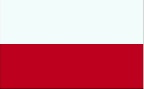 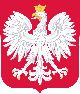 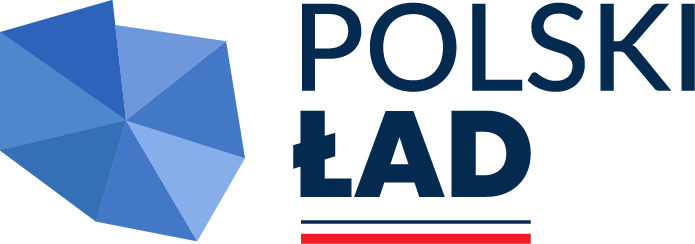 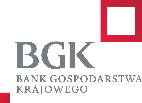 RZĄdowy FUNDUSZ POLSKI ŁAD PROGRAM INWESTYCJI STRATEGICZNYCH„Budowa hali pneumatycznej nad boiskiem do piłki nożnej w Zielonkach - Parceli”Załącznik nr 1 do SWZ – Formularz ofertyDoGminy Stare Babiceul. Rynek 32Stare BabiceOdpowiadając na ogłoszenie w postępowaniu WIZiF.271.17.2023 pn. „Budowa hali pneumatycznej nad boiskiem do piłki nożnej w Zielonkach - Parceli” prowadzonym w trybie podstawowym z możliwością negocjacji zgodnie z wymaganiami określonymi w SWZ, składamy ofertę na wykonanie w/w zadania. Kryterium K1 - cena COB (cena ofertowa brutto): .................................zł (słownie: ............................) wraz z obowiązującym podatkiem VAT w tym:za realizacje przedmiotu umowy w zakresie wskazanym w § 2 ust. 1 pkt 1 w projektowanych postanowieniach umowy (Załącznik nr 2 do SWZ): brutto……………………. zł (słownie…………………………), wraz z obowiązującą stawką podatku VAT;za realizacje przedmiotu umowy w zakresie wskazanym w § 2 ust. 1 pkt 2 - 6 w projektowanych postanowieniach umowy (Załącznik nr 2 do SWZ): brutto……………………. zł (słownie……………………………………), wraz z obowiązującą stawką podatku VAT;Kryterium K2 – oferujemy okres rękojmi za wady (zaznaczyć właściwą pozycję wstawiając w niej znak „x”):[  ] oferujemy  okres rękojmi za wady wynoszący 5 lat (wynikającego z kodeksu cywilnego) od dnia podpisania protokołu końcowego odbioru przedmiotu zamówienia tj. 60 miesięcy (warunek konieczny);[  ] oferujemy przedłużenie okresu rękojmi (wynoszącego 5 lat) o kolejne 12 miesięcy tj. 72 miesiące;[  ] oferujemy przedłużenie okresu rękojmi (wynoszącego 5 lat) o kolejne 24 miesiące tj. 84 miesiące.UWAGA! Minimalny okres rękojmi za wady, jaki mogą zaoferować Wykonawcy wynosi 5 lat natomiast maksymalnie mogą go przedłużyć o 12 lub 24 miesiące. Oferta Wykonawcy, który:zaoferuje okres rękojmi za wady krótszy niż 5 lat lubzaoferuje przedłużenie okresu rękojmi za wady inne niż 12 lub 24 miesiące lubnie zaproponuje żadnego terminu zostanie odrzucona na podstawie art. 226 ust. 1 pkt. 5 ustawy.Kryterium K3 – oferujemy doświadczenie kierownika robót (zaznaczyć właściwą pozycję wstawiając w niej znak „x”):[ ] oferujemy  doświadczenie minimalne wymagane – kierowanie min. 1 (jedną) robotą budowlaną, której przedmiotem było wybudowanie i oddanie do użytkowania hali pneumatycznej dwupowłokowej w technologii bezlinowej o pow. min.  3 500 m² (warunek konieczny);[  ] oferujemy doświadczenie – kierowanie min. 2 (dwoma) robotami budowlanymi, którymi przedmiotem było wybudowanie i oddanie do użytkowania hali pneumatycznej dwupowłokowej w technologii bezlinowej o pow. min. 3 500 m²;[  ] oferujemy doświadczenie – kierowanie min. 3 (trzema) robotami budowlanymi, którymi przedmiotem było wybudowanie i oddanie do użytkowania hali pneumatycznej dwupowłokowej w technologii bezlinowej o pow. min. 3 500 m².Oświadczamy, że:zapoznaliśmy się z wymaganiami Zamawiającego dotyczącymi wykonania robót będących przedmiotem zamówienia i nie wnosimy do nich zastrzeżeń; zapoznaliśmy się z przedmiarami, SWZ oraz projektowanymi postanowieniami umowy i nie wnosimy do nich zastrzeżeń;wnieśliśmy wadium o wartości ……………….… zł w dniu .......................... w formie …………..........................................;prosimy o zwrot wadium wpłaconego w gotówce na konto ………………………………………………………………………………………………………...…uważamy się za związanych niniejszą ofertą na czas wskazany w SWZ. Pozostanie ona dla nas wiążąca i może być przyjęta w każdej chwili przed tą datą;dokumenty wymienione na stronach …………………. umieszczone w oddzielnym pliku (odrębny formularz na platformie) stanowią tajemnicę przedsiębiorstwa i nie mogą być ujawniane osobom trzecim – w tym przypadku Wykonawca musi wykazać w odrębnym piśmie (uzasadnić), iż zastrzeżone informacje stanowią tajemnicę przedsiębiorstwa;jesteśmy (zaznaczyć właściwą odpowiedź wstawiając znak x w odpowiednim miejscu) w rozumieniu ustawy z dnia 6 marca 2018 r. Prawo Przedsiębiorców;[  ] mikroprzedsiębiorstwem,[  ] małym przedsiębiorstwem,[  ] średnim przedsiębiorstwem,[  ] jednoosobową działalnością gospodarczą,[  ] osobą fizyczną nieprowadząca działalności gospodarczej,[  ] innym rodzajem przewidujemy powierzenie wykonania części zamówienia podwykonawcy/podwykonawcom [  ] TAK, [  ] NIE (zaznaczyć właściwą odpowiedź wstawiając znak x w odpowiednim miejscu) o wartości ………………. zł lub w procentowej części zamówienia…………………%,zamierzamy korzystać z zasobów podmiotów trzecich przy wykonywaniu zamówienia: [  ] TAK, [  ] NIE (zaznaczyć właściwą odpowiedź wstawiając znak x w odpowiednim miejscu);przewidujemy zastosowanie materiałów równoważnych: [  ] TAK, [  ] NIE (zaznaczyć właściwą odpowiedź wstawiając znak x w odpowiednim miejscu);oświadczamy, że posiadamy wydzielony rachunek VAT na cele prowadzonej działalności [  ] TAK, [  ] NIE (zaznaczyć właściwą odpowiedź wstawiając znak x w odpowiednim miejscu;zapoznaliśmy się z treścią klauzuli informacyjnej, dostępnej pod adresem: https://starebabice.bip.net.pl/?c=279, w tym z informacją o celu i sposobach przetwarzania swoich danych osobowych, prawie dostępu do treści swoich danych, prawie ich poprawiania oraz o prawie do wycofania zgody w dowolnym momencie, która nie ma wpływu na zgodność z prawem przetwarzania, którego dokonano na podstawie zgody przed jej wycofaniem.Zobowiązania w przypadku przyznania zamówienia: Jeżeli ta oferta zostanie wybrana jako najkorzystniejsza, zobowiązujemy się, przed zawarciem umowy, do wniesienia zabezpieczenia należytego wykonania umowy w wysokości 5 % ceny ofertowej brutto zamówienia.W przypadku udzielenia nam zamówienia, zobowiązujemy się do zawarcia umowy wg załączonego do SWZ wzoru, w miejscu i terminie wyznaczonym przez Zamawiającego.Zobowiązujemy się wykonywać prace będące przedmiotem zamówienia od daty zawarcia umowy 
w terminach określonych w rozdziale III SWZ.Zobowiązujemy się, że po zawarciu umowy podejmiemy prace w ww. terminie i będziemy je prowadzić zgodnie z zasadami określonymi w SWZ i umowie.UWAGA! Należy zaznaczyć znakiem „x” wszystkie niezbędne pola w ofercie.……………………………………			………………………………………..	/miejscowość i data/ 				/podpis Wykonawcy/	UWAGA! Dokument musi być podpisany przez osoby uprawnione do reprezentacji Wykonawcy za pomocą kwalifikowanego podpisu elektronicznego/podpisu zaufanego/elektronicznego podpisu osobistego.Nazwa i adres Wykonawcy:Dane osoby kontaktowej:imię, nazwisko, telefon, adres e-mailNIP, REGON: